Приложение 2УТВЕРЖДЕНО
Указом ГлавыДонецкой Народной Республики
от 25.09.2017 №249Описание и рисунки знака отличия «Георгиевский Крест»Знак отличия «Георгиевский Крест» представляет собой прямой равноконечный крест с расширяющимися концами. В центре креста - круглый медальон. По краям креста и вокруг медальона - узкий выпуклый ранг. На лицевой стороне медальона - рельефное изображение Святого Георгия, обращенного в правую сторону и поражающего копьем змея. На оборотной стороне медальона - рельефный вензель ордена Святого Георгия из переплетенных букв "СГ".На оборотной стороне креста, на его поперечных концах, нанесен порядковый номер. На нижнем конце креста - надпись: "1-я степ", ”2-я степ", "3-я степ", "4-я степ".Расстояние между концами креста - 34 мм.Крест при помощи ушка и кольца соединяется с пятиугольной колодкой, обтянутой лентой коричневого и черного цветов.Знак отличия «Георгиевский Крест» I степени изготавливается из серебра с позолотой.Знак отличия «Георгиевский Крест» II степени изготавливается из латуни с позолотой.Знаки отличия «Георгиевский Крест» III степени и «Георгиевский Крест» IV степени изготавливаются из серебра.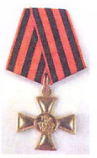 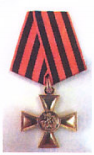 Знак отличия «Георгиевский Крест»	Знак отличия «Георгиевский Крест»
           I степени                                                                    II степени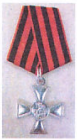 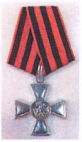 Знак отличия «Георгиевский Крест»	Знак отличия «Георгиевский Крест»
        III степени                                                              IV степени